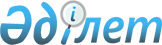 О внесении изменений в решение маслихата Коксуского района от 22 декабря 2017 года № 24-1 "О бюджете Коксуского района на 2018-2020 годы"Решение Коксуского районного маслихата Алматинской области от 27 апреля 2018 года № 30-1. Зарегистрировано Департаментом юстиции Алматинской области 11 мая 2018 года № 4688
      В соответствии с пунктом 4 статьи 106 Бюджетного кодекса Республики Казахстан от 4 декабря 2008 года, подпунктом 1) пункта 1 статьи 6 Закона Республики Казахстан от 23 января 2001 года "О местном государственном управлении и самоуправлении в Республике Казахстан", маслихат Коксуского района РЕШИЛ:
      1. Внести в решение маслихата Коксуского района "О бюджете Коксуского района на 2018-2020 годы" от 22 декабря 2017 года № 24-1 (зарегистрирован в Реестре государственной регистрации нормативных правовых актов № 4475, опубликован 22 января 2018 года в Эталонном контрольном банке нормативных правовых актов Республики Казахстан) следующие изменения:
      пункт 1 указанного решения изложить в новой редакции:
      "1. Утвердить районный бюджет на 2018-2020 годы согласно приложениям 1, 2, 3 к настоящему решению соответственно, в том числе на 2018 год в следующих объемах:
      1) доходы 5495405 тысяч тенге, в том числе:
      налоговые поступления 103445 тысяч тенге; 
      неналоговые поступления 5520 тысяч тенге; 
      поступления от продажи основного капитала 3305 тысяч тенге;
      поступления трансфертов 5347135 тысяч тенге, в том числе:
      целевые текущие трансферты 1292643 тысячи тенге;
      целевые трансферты на развитие 574412 тысячи тенге;
      субвенции 3480080 тысяч тенге;
      2) затраты 5492561 тысяча тенге;
      3) чистое бюджетное кредитование 99372 тысячи тенге, в том числе: 
      бюджетные кредиты 129870 тысяч тенге; 
      погашение бюджетных кредитов 30498 тысяч тенге;
      4) сальдо по операциям с финансовыми активами 0 тенге;
      5) дефицит (профицит) бюджета (-) 132528 тысяч тенге;
      6) финансирование дефицита (использование профицита) бюджета 132528 тысяч тенге.".
      2. Приложение 1 к указанному решению изложить в новой редакции согласно приложению к настоящему решению.
      3. Контроль за исполнением настоящего решения возложить на постоянную комиссию маслихата Коксуского района "По экономическому развитию района, местному бюджету, охраны природы и вопросам сельского хозяйства".
      4. Настоящее решение вводится в действие с 1 января 2018 года. Районный бюджет на 2018 год
					© 2012. РГП на ПХВ «Институт законодательства и правовой информации Республики Казахстан» Министерства юстиции Республики Казахстан
				
      Председатель сессии

      маслихата Коксуского района

М. Каблисанов

      Секретарь маслихата

      Коксуского района

А. Досымбеков
Приложение к решению маслихата Коксуского района "27" апреля 2018 года № 30-1 "О внесении изменений в решение маслихата Коксуского района от 22 декабря 2017 года № 24-1 "О бюджете Коксуского района на 2018-2020 годы"Приложение 1 к решению маслихата Коксуского района от 22 декабря 2017 года № 24-1 "О бюджете Коксуского района на 2018-2020 годы"
Категория
Категория
Категория
Категория
 

Сумма

(тысяч тенге)
Класс
Класс
Класс
 

Сумма

(тысяч тенге)
Подкласс
Подкласс
 

Сумма

(тысяч тенге)
Наименование
 

Сумма

(тысяч тенге)
1. Доходы
5459405
1
Налоговые поступления
103445
01
Подоходный налог
2223
2
Индивидуальный подоходный налог
2223
04
Hалоги на собственность
78309
1
Hалоги на имущество
66694
3
Земельный налог
1102
4
Hалог на транспортные средства
4067
5
Единый земельный налог
6446
05
Внутренние налоги на товары, работы и услуги
14598
2
Акцизы
1806
3
Поступления за использование природных и других ресурсов
1776
4
Сборы за ведение предпринимательской и профессиональной деятельности
10910
5
Налог на игорный бизнес
106
07
Прочие налоги
750
1
Прочие налоги
750
08
Обязательные платежи, взимаемые за совершение юридически значимых действий и (или) выдачу документов уполномоченными на то государственными органами или должностными лицами
7565
1
Государственная пошлина
7565
2
Неналоговые поступления
5520
01
Доходы от государственной собственности
3250
5
Доходы от аренды имущества, находящегося в государственной собственности
3250
04
Штрафы, пени, санкции, взыскания, налагаемые государственными учреждениями, финансируемыми из государственного бюджета, а также содержащимися и финансируемыми из бюджета (сметы расходов) Национального Банка Республики Казахстан 
261
1
Штрафы, пени, санкции, взыскания, налагаемые государственными учреждениями, финансируемыми из государственного бюджета, а также содержащимися и финансируемыми из бюджета (сметы расходов) Национального Банка Республики Казахстан, за исключением поступлений от организаций нефтяного сектора 
261
06
Прочие неналоговые поступления
2009
1
Прочие неналоговые поступления
2009
3
Поступления от продажи основного капитала
3305
01
Продажа государственного имущества, закрепленного за государственными учреждениями
1000
1
Продажа государственного имущества, закрепленного за государственными учреждениями
1000
03
Продажа земли и нематериальных активов
2305
1
Продажа земли
1281
2
Продажа нематериальных активов
1024
4
Поступления трансфертов 
5347135
02
Трансферты из вышестоящих органов государственного управления
5347135
2
Трансферты из областного бюджета
5347135
Функциональная группа
Функциональная группа
Функциональная группа
Функциональная группа
Функциональная группа
 

Сумма

(тысяч тенге)
Функциональная подгруппа
Функциональная подгруппа
Функциональная подгруппа
Функциональная подгруппа
 

Сумма

(тысяч тенге)
Администратор бюджетных программ
Администратор бюджетных программ
Администратор бюджетных программ
 

Сумма

(тысяч тенге)
Программа
Программа
 

Сумма

(тысяч тенге)
Наименование
 

Сумма

(тысяч тенге)
2. Затраты
5492561
01
Государственные услуги общего характера
225539
1
Представительные, исполнительные и другие органы, выполняющие общие функции государственного управления
194214
112
Аппарат маслихата района (города областного значения)
17618
001
Услуги по обеспечению деятельности маслихата района (города областного значения)
17086
003
Капитальные расходы государственных органов
532
122
Аппарат акима района (города областного значения)
129087
001
Услуги по обеспечению деятельности акима района (города областного значения)
89455
003
Капитальные расходы государственных органов
6576
113
Целевые текущие трансферты из местных бюджетов
33056
123
Аппарат акима района в городе, города районного значения, поселка, села, сельского округа
47509
001
Услуги по обеспечению деятельности акима района в городе, города районного значения, поселка, села, сельского округа
47509
2
Финансовая деятельность
15377
452
Отдел финансов района (города областного значения)
15377
001
Услуги по реализации государственной политики в области исполнения бюджета и управления коммунальной собственностью района (города областного значения)
13145
003
Проведение оценки имущества в целях налогообложения
537
010
Приватизация, управление коммунальным имуществом, постприватизационная деятельность и регулирование споров, связанных с этим
1225
018
Капитальные расходы государственных органов
470
5
Планирование и статистическая деятельность
15948
453
Отдел экономики и бюджетного планирования района (города областного значения)
15948
001
Услуги по реализации государственной политики в области формирования и развития экономической политики, системы государственного планирования
15648
004
Капитальные расходы государственных органов
300
02
Оборона
168808
1
Военные нужды
1696
122
Аппарат акима района (города областного значения)
1696
005
Мероприятия в рамках исполнения всеобщей воинской обязанности
1696
2
Организация работы по чрезвычайным ситуациям
167112
122
Аппарат акима района (города областного значения)
167112
006
Предупреждение и ликвидация чрезвычайных ситуаций масштаба района (города областного значения)
166745
007
Мероприятия по профилактике и тушению степных пожаров районного (городского) масштаба, а также пожаров в населенных пунктах, в которых не созданы органы государственной противопожарной службы
367
03
Общественный порядок, безопасность, правовая, судебная, уголовно-исполнительная деятельность
168132
1
Правоохранительная деятельность
164493
467
Отдел строительства района (города областного значения)
164493
066
Строительство объектов общественного порядка и безопасности
164493
9
Прочие услуги в области общественного порядка и безопасности
3639
485
Отдел пассажирского транспорта и автомобильных дорог района (города областного значения)
3639
021
Обеспечение безопасности дорожного движения в населенных пунктах
3639
04
Образование
2915785
1
Дошкольное воспитание и обучение
60792
464
Отдел образования района (города областного значения)
60792
040
Реализация государственного образовательного заказа в дошкольных организациях образования
60792
2
Начальное, основное среднее и общее среднее образование
2431427
464
Отдел образования района (города областного значения)
2355832
003
Общеобразовательное обучение
2291763
006
Дополнительное образование для детей 
64069
465
Отдел физической культуры и спорта района (города областного значения)
72379
017
Дополнительное образование для детей и юношества по спорту
72379
467
Отдел строительства района (города областного значения)
3216
024
Строительство и реконструкция объектов начального, основного среднего и общего среднего образования
3216
9
Прочие услуги в области образования
423566
464
Отдел образования района (города областного значения)
423566
001
Услуги по реализации государственной политики на местном уровне в области образования 
14065
004
Информатизация системы образования в государственных учреждениях образования района (города областного значения)
11400
005
Приобретение и доставка учебников, учебно-методических комплексов для государственных учреждений образования района (города областного значения)
72810
007
Проведение школьных олимпиад, внешкольных мероприятий и конкурсов районного (городского) масштаба
2268
015
Ежемесячные выплаты денежных средств опекунам (попечителям) на содержание ребенка-сироты (детей-сирот), и ребенка (детей), оставшегося без попечения родителей
16000
067
Капитальные расходы подведомственных государственных учреждений и организаций
18492
113
Целевые текущие трансферты из местных бюджетов
288531
06
Социальная помощь и социальное обеспечение
393915
1
Социальное обеспечение
86970
451
Отдел занятости и социальных программ района (города областного значения)
85388
005
Государственная адресная социальная помощь
85388
464
Отдел образования района (города областного значения)
1582
030
Содержание ребенка (детей), переданного патронатным воспитателям
1582
2
Социальная помощь
283408
451
Отдел занятости и социальных программ района (города областного значения)
283408
002
Программа занятости
134397
004
Оказание социальной помощи на приобретение топлива специалистам здравоохранения, образования, социального обеспечения, культуры, спорта и ветеринарии в сельской местности в соответствии с законодательством Республики Казахстан
22726
006
Оказание жилищной помощи
7122
007
Социальная помощь отдельным категориям нуждающихся граждан по решениям местных представительных органов
15880
010
Материальное обеспечение детей-инвалидов, воспитывающихся и обучающихся на дому
3496
014
Оказание социальной помощи нуждающимся гражданам на дому
35106
017
Обеспечение нуждающихся инвалидов обязательными гигиеническими средствами и предоставление услуг специалистами жестового языка, индивидуальными помощниками в соответствии с индивидуальной программой реабилитации инвалида
33034
023
Обеспечение деятельности центров занятости населения
31647
9
Прочие услуги в области социальной помощи и социального обеспечения
23537
451
Отдел занятости и социальных программ района (города областного значения)
23537
001
Услуги по реализации государственной политики на местном уровне в области обеспечения занятости и реализации социальных программ для населения
17605
011
Оплата услуг по зачислению, выплате и доставке пособий и других социальных выплат
1940
021
Капитальные расходы государственных органов
300
050
Реализация Плана мероприятий по обеспечению прав и улучшению качества жизни инвалидов в Республике Казахстан на 2012 – 2018 годы
3692
07
Жилищно-коммунальное хозяйство
649072
1
Жилищное хозяйство
422506
463
Отдел земельных отношений района (города областного значения)
116452
016
Изъятие земельных участков для государственных нужд
116452
467
Отдел строительства района (города областного значения)
155700
003
Проектирование и (или) строительство, реконструкция жилья коммунального жилищного фонда
92376
004
Проектирование, развитие и (или) обустройство инженерно-коммуникационной инфраструктуры
63324
487
Отдел жилищно-коммунального хозяйства и жилищной инспекции района (города областного значения)
150354
001
Услуги по реализации государственной политики на местном уровне в области жилищно-коммунального хозяйства и жилищного фонда
9067
003
Капитальные расходы государственных органов
5000
032
Капитальные расходы подведомственных государственных учреждений и организаций
1997
113
Целевые текущие трансферты из местных бюджетов
134290
2
Коммунальное хозяйство
154051
487
Отдел жилищно-коммунального хозяйства и жилищной инспекции района (города областного значения)
154051
016
Функционирование системы водоснабжения и водоотведения
8769
029
Развитие системы водоснабжения и водоотведения
145282
3
Благоустройство населенных пунктов
72515
123
Аппарат акима района в городе, города районного значения, поселка, села, сельского округа
720
009
Обеспечение санитарии населенных пунктов
720
487
Отдел жилищно-коммунального хозяйства и жилищной инспекции района (города областного значения)
71795
017
Обеспечение санитарии населенных пунктов
6435
030
Благоустройство и озеленение населенных пунктов
65360
08
Культура, спорт, туризм и информационное пространство
278443
1
Деятельность в области культуры
103103
455
Отдел культуры и развития языков района (города областного значения)
103103
003
Поддержка культурно-досуговой работы
103103
2
Спорт
100185
465
Отдел физической культуры и спорта района (города областного значения)
20061
001
Услуги по реализации государственной политики на местном уровне в сфере физической культуры и спорта
6443
004
Капитальные расходы государственных органов
320
006
Проведение спортивных соревнований на районном (города областного значения) уровне
1007
007
Подготовка и участие членов сборных команд района (города областного значения) по различным видам спорта на областных спортивных соревнованиях
5591
032
Капитальные расходы подведомственных государственных учреждений и организаций
6700
467
Отдел строительства района (города областного значения)
80124
008
Развитие объектов спорта
80124
3
Информационное пространство
38472
455
Отдел культуры и развития языков района (города областного значения)
26357
006
Функционирование районных (городских) библиотек
25352
007
Развитие государственного языка и других языков народа Казахстана
1005
456
Отдел внутренней политики района (города областного значения)
12115
002
Услуги по проведению государственной информационной политики
12115
9
Прочие услуги по организации культуры, спорта, туризма и информационного пространства
36683
455
Отдел культуры и развития языков района (города областного значения)
24551
001
Услуги по реализации государственной политики на местном уровне в области развития языков и культуры
7226
010
Капитальные расходы государственных органов
624
032
Капитальные расходы подведомственных государственных учреждений и организаций
16701
456
Отдел внутренней политики района (города областного значения)
12132
001
Услуги по реализации государственной политики на местном уровне в области информации, укрепления государственности и формирования социального оптимизма граждан
12132
09
Топливно-энергетический комплекс и недропользование
107221
1
Топливо и энергетика
107221
487
Отдел жилищно-коммунального хозяйства и жилищной инспекции района (города областного значения)
107221
009
Развитие теплоэнергетической системы
107221
10
Сельское, водное, лесное, рыбное хозяйство, особо охраняемые природные территории, охрана окружающей среды и животного мира, земельные отношения
188713
1
Сельское хозяйство
154756
462
Отдел сельского хозяйства района (города областного значения)
18392
001
Услуги по реализации государственной политики на местном уровне в сфере сельского хозяйства
12792
006
Капитальные расходы государственных органов
5600
473
Отдел ветеринарии района (города областного значения)
136364
001
Услуги по реализации государственной политики на местном уровне в сфере ветеринарии
10831
003
Капитальные расходы государственных органов
280
005
Обеспечение функционирования скотомогильников (биотермических ям) 
509
006
Организация санитарного убоя больных животных
309
007
Организация отлова и уничтожения бродячих собак и кошек
2965
008
Возмещение владельцам стоимости изымаемых и уничтожаемых больных животных, продуктов и сырья животного происхождения
2060
009
Проведение ветеринарных мероприятий по энзоотическим болезням животных
496
010
Проведение мероприятий по идентификации сельскохозяйственных животных
2441
011
Проведение противоэпизоотических мероприятий
116473
6
Земельные отношения
9305
463
Отдел земельных отношений района (города областного значения)
9305
001
Услуги по реализации государственной политики в области регулирования земельных отношений на территории района (города областного значения)
9005
007
Капитальные расходы государственных органов
300
9
Прочие услуги в области сельского, водного, лесного, рыбного хозяйства, охраны окружающей среды и земельных отношений
24652
453
Отдел экономики и бюджетного планирования района (города областного значения)
24652
099
Реализация мер по оказанию социальной поддержки специалистов
24652
11
Промышленность, архитектурная, градостроительная и строительная деятельность
18409
2
Архитектурная, градостроительная и строительная деятельность
18409
467
Отдел строительства района (города областного значения)
10665
001
Услуги по реализации государственной политики на местном уровне в области строительства
10665
468
Отдел архитектуры и градостроительства района (города областного значения)
7744
001
Услуги по реализации государственной политики в области архитектуры и градостроительства на местном уровне
7464
004
Капитальные расходы государственных органов
280
12
Транспорт и коммуникации
240037
1
Автомобильный транспорт
233282
485
Отдел пассажирского транспорта и автомобильных дорог района (города областного значения)
233282
023
Обеспечение функционирования автомобильных дорог
3000
045
Капитальный и средний ремонт автомобильных дорог районного значения и улиц населенных пунктов
230282
9
Прочие услуги в сфере транспорта и коммуникаций
6755
485
Отдел пассажирского транспорта и автомобильных дорог района (города областного значения)
6755
001
Услуги по реализации государственной политики на местном уровне в области пассажирского транспорта и автомобильных дорог 
6605
003
Капитальные расходы государственных органов
150
13
Прочие
17686
3
Поддержка предпринимательской деятельности и защита конкуренции
9900
469
Отдел предпринимательства района (города областного значения)
9900
001
Услуги по реализации государственной политики на местном уровне в области развития предпринимательства
6300
003
Поддержка предпринимательской деятельности
3600
9
Прочие
7786
123
Аппарат акима района в городе, города районного значения, поселка, села, сельского округа
3841
040
Реализация мер по содействию экономическому развитию регионов в рамках Программы развития регионов до 2020 года
3841
452
Отдел финансов района (города областного значения)
3945
012
Резерв местного исполнительного органа района (города областного значения) 
3945
15
Трансферты
120801
1
Трансферты
120801
452
Отдел финансов района (города областного значения)
120801
006
Возврат неиспользованных (недоиспользованных) целевых трансфертов
3891
038
Субвенций 
113920
051
Трансферты органам местного самоуправления
2990
Функциональная группа
Функциональная группа
Функциональная группа
Функциональная группа
Функциональная группа
 

Сумма

(тысяч тенге)
Функциональная подгруппа
Функциональная подгруппа
Функциональная подгруппа
Функциональная подгруппа
 

Сумма

(тысяч тенге)
Администратор бюджетных программ
Администратор бюджетных программ
Администратор бюджетных программ
 

Сумма

(тысяч тенге)
Программа
Программа
 

Сумма

(тысяч тенге)
Наименование
 

Сумма

(тысяч тенге)
3. Чистое бюджетное кредитование
99372
Бюджетные кредиты 
129870
10
Сельское, водное, лесное, рыбное хозяйство, особо охраняемые природные территории, охрана окружающей среды и животного мира, земельные отношения
129870
9
Прочие услуги в области сельского, водного, лесного, рыбного хозяйства, охраны окружающей среды и земельных отношений
129870
453
Отдел экономики и бюджетного планирования района (города областного значения)
129870
006
Бюджетные кредиты для реализации мер социальной поддержки специалистов
129870
Категория
Категория
Категория
Категория
 

Сумма

(тысяч тенге)
Класс
Класс
Класс
 

Сумма

(тысяч тенге)
Подкласс
Подкласс
 

Сумма

(тысяч тенге)
Наименование
 

Сумма

(тысяч тенге)
5
Погашение бюджетных кредитов
30498
01
Погашение бюджетных кредитов
30498
1
Погашение бюджетных кредитов, выданных из государственного бюджета
30498
Функциональная группа
Функциональная группа
Функциональная группа
Функциональная группа
Функциональная группа
 

Сумма

(тысяч тенге)
Функциональная подгруппа
Функциональная подгруппа
Функциональная подгруппа
Функциональная подгруппа
 

Сумма

(тысяч тенге)
Администратор бюджетных программ
Администратор бюджетных программ
Администратор бюджетных программ
 

Сумма

(тысяч тенге)
Программа
Программа
 

Сумма

(тысяч тенге)
Наименование
 

Сумма

(тысяч тенге)
1
2
3
4
5
6
4. Сальдо по операциям с финансовыми активами
0
Категория
Категория
Категория
Категория
 

Сумма

(тысяч тенге)
Классс
Классс
Классс
 

Сумма

(тысяч тенге)
Подкласс
Подкласс
 

Сумма

(тысяч тенге)
Наименование
 

Сумма

(тысяч тенге)
5. Дефицит (профицит) бюджета
-132528
6. Финансирование дефицита (использование профицита ) бюджета
132528
7
Поступления займов
129870
01
Внутренние государственные займы
129870
2
Договоры займа
129870
8
Используемые остатки бюджетных средств
33156
01
Остатки бюджетных средств
33156
1
Свободные остатки бюджетных средств
33156
Функциональная группа
Функциональная группа
Функциональная группа
Функциональная группа
Функциональная группа
 

Сумма

(тысяч тенге)
Функциональная подгруппа
Функциональная подгруппа
Функциональная подгруппа
Функциональная подгруппа
 

Сумма

(тысяч тенге)
Администратор бюджетных программ
Администратор бюджетных программ
Администратор бюджетных программ
 

Сумма

(тысяч тенге)
Программа
Программа
 

Сумма

(тысяч тенге)
Наименование
 

Сумма

(тысяч тенге)
16
Погашение займов
30498
1
Погашение займов
30498
452
Отдел финансов района (города областного значения)
30498
008
Погашение долга местного исполнительного органа перед вышестоящим бюджетом
30498